外送訓練心得報告表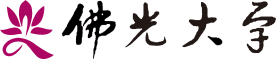 填寫日期：姓名單位名稱職稱上課日期時間地點課程名稱課程內容請簡述實際上課內容(如授課方式如研討會型式、傳統授課或其他，或簡述課程主題)請簡述實際上課內容(如授課方式如研討會型式、傳統授課或其他，或簡述課程主題)請簡述實際上課內容(如授課方式如研討會型式、傳統授課或其他，或簡述課程主題)請簡述實際上課內容(如授課方式如研討會型式、傳統授課或其他，或簡述課程主題)請簡述實際上課內容(如授課方式如研討會型式、傳統授課或其他，或簡述課程主題)請簡述實際上課內容(如授課方式如研討會型式、傳統授課或其他，或簡述課程主題)課程心得一、簡述本課程得應用於工作上之部份。二、簡述本課程心得。三、簡述本課程個人收獲。四、其他註：前三項為必填，第四項如無則免填。一、簡述本課程得應用於工作上之部份。二、簡述本課程心得。三、簡述本課程個人收獲。四、其他註：前三項為必填，第四項如無則免填。一、簡述本課程得應用於工作上之部份。二、簡述本課程心得。三、簡述本課程個人收獲。四、其他註：前三項為必填，第四項如無則免填。一、簡述本課程得應用於工作上之部份。二、簡述本課程心得。三、簡述本課程個人收獲。四、其他註：前三項為必填，第四項如無則免填。一、簡述本課程得應用於工作上之部份。二、簡述本課程心得。三、簡述本課程個人收獲。四、其他註：前三項為必填，第四項如無則免填。一、簡述本課程得應用於工作上之部份。二、簡述本課程心得。三、簡述本課程個人收獲。四、其他註：前三項為必填，第四項如無則免填。申請單位申請單位申請單位申請單位人事室人事室人事室